Judul: Harus Mencerminkan Isi Pembahasan dan Menggunakan Bahasa Indonesia Baku atau Bahasa InggrisPenulisAbstrakIsi abstrak terdiri dari tiga hal pokok, yaitu pengungkapan latar belakang dan tujuan, metode penelitian dan diakhiri dengan hasil penelitian. Abstrak disusun dalam 1 (satu) paragraph, bentuk 1 (satu) kolom dan tidak lebih dari 150 kata serta ditulis dalam bahasa Indonesia baku maupun bahasa Inggris.Kata Kunci: terdiri dari 2 – 5 kata kunci yang diurutkan abjad dan dipisahkan dengan tanda komaPENDAHULUANPendahuluan terdiri dari rangkuman latar lelakang dengan mengulas dan mensitir hasil penelitian terdahulu, perumusan masalah dan tujuan dari Judul/Topik bahasan. Tulislah tentang latar belakang/masalah berdasarkan pada penelitian sebelumnya yang ada hubungannya dengan penelitian yang dilakukan. Kemudian tulislah ringkasan dari makalah yang diikuti dengan outline mulai dari bagian kedua sampai dengan N-1 (tidak perlu menyebutkan bagian N “Kesimpulan”). Ringkasan dari makalah harus sedikit lebih banyak daripada latar belakang/masalah.ISIMetodologi dan PembahasanMetodologi menjelaskan teori pendukung, kronologis penelitian, termasuk desain penelitian, prosedur penelitian (dapat dalam bentuk algoritma atau lainnya), cara untuk menguji dan akuisisi data.Pembahasan berisi uraian tentang kegiatan penelitian yang harus didukung referensi, hasil kontribusi dan analisis, sehingga penjelasannya dapat diterima secara ilimiah. Penulisan makalah bukan berbentuk laporan penelitian. Pembahasan harus fokus dan hindari sub bab yang terlalu banyak.Format TulisanSub judul ditulis tanpa nomor, melainkan menggunakan huruf kapital dengan jenis huruf Times New Roman dengan ukuran 11 poin dan tebal (bold). Sub bab ditulis dengan format huruf kapital hanya pada awal kata, menggunakan huruf Times New Roman ukuran 11 poin. Badan naskah ditulis dalam format huruf Times New Roman dengan ukuran 11 poin dengan spasi 1.5.Gambar dan TabelSetiap Gambar, Tabel dan Ilustrasi lainnya harus ada petunjuk di dalam teks dan diberi judul, nomor urut dan sumber. Jenis huruf tulisan Gambar/Tabel/Ilustrasi lainnya beserta nomor urut adalah Times New Roman dengan ukuran 9 poin. Tulisan Gambar/Tabel ditulis tebal (bold). Sedangkan keterangan Gambar/Tabel ditulis biasa (tidak tebal).Judul Gambar/Ilustrasi lainnya diletakkan di bawah Gambar dan di tengah (center). Judul Tabel diletakkan di atas Tabel dan di tengah (center). Bila Gambar dan Tabel tidak dapat dimuat dalam format 2 (dua) kolom, maka Gambar dan Tabel dapat dibuat dalam format 1 (satu) kolom dengan memperhatikan tata letak yang baik. Jika gambar terdiri dari dua bagian, maka diberikan label (a) dan (b). Keterangan Gambar tidak boleh disatukan dengan Gambar. Jangan memberikan border pada Gambar. 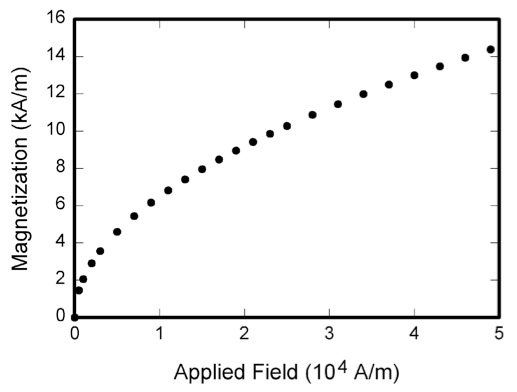 Gambar 1. Magnetization sebagai sebuah fungsi dari Applied FieldPada Tabel, garis vertikal adalah optional, tetapi sebaiknya dihindari.Tabel 1. Ukuran huruf dan penggunaannyaPersamaan dan SimbolBila ada persamaan matematis ditulis dengan huruf miring (italic) dan diberi nomor dalam tanda kurung. Pengutipan persamaan harus dalam bentuk, misalnya “persamaan (2)”, semua simbol harus diidentifikasi dalam badan naskah. ReferensiPenulisan referensi pada badan naskah menggunakan running note, bukan footnote atau endnote, misalnya:…….. (Abolfotouh et al. 1993)…….. (Boas 1896 dalam Martin 1928)Sedangkan contoh untuk pengutipan langsung dapat ditulis seperti berikut:Marylin (2005:28) berpendapat bahwa “The researcher has to do…”“Ethical is…” (Barnett dan Schubert, 2001)KESIMPULANKesimpulan ditulis dalam bentuk paragraf, bukan poin/butir. Panjang dari kesimpulan kurang lebih sama dengan pendahuluan. Usahakan kesimpulan tidak mirip dengan abstrak.REFERENSIAdam, AD (1906) Electric Transmission of Water Power. New York: McGraw. (Buku)Crandell, KA (ed.) (1999) The Evolution of HIV. Baltimore: Johns Hopkins Press. (Buku edited)Coffin, JM (1999) Molecular Biology of HIV. Dalam: KA Crandell (ed.) The Evolution of HIV. Baltimore: Jhons Hopkins Press. (Chapter dalam buku)Walker, JR (1998) Citing serials: Online serial publications and citation systems. Serial-Librarian 33 (4): 343-356. (Journal article)Gill, MR (1997) The relationship between the physical properties of human articular cartilage and issue biochemistry and ultrastructure. Disertasi, University of Leeds. (Thesis dan Disertasi)Feminist Collections A Quarterly of Women’s Studies Resources (2002) [Diakses 9 Mei 2002]. http://www.library.wisc.edu/libraries/WomenStudies/fcmain.htm. (Website tanpa author)Hawking, S (2000) Professor Stephen Hawking’s Website. [Diakses 9 Mei 2002]. http://www.hawking.org.uk/home/index.html. (Website dengan author)UkuranPenggunaan 9 poinJudul gambar, tabel, ilustrasi lainnya11 poinAbstrak, kata kunci, sub judul, badan makalah/naskah12 poinNama penulis16 poinJudul makalah/naskah